3. Ενδεικτικοί τίτλοι προγραμμάτων: (Επιλέξτε μέχρι τρία (3) αντικείμενα 1,2,3 κατά σειρά προτίμησης)Ανάπτυξη προσωπικών δεξιοτήτωνΔιαχείριση χρόνου & άγχους στο χώρο εργασίαςΔιαχείριση συγκρούσεων – παραπόνωνΔημόσιες σχέσεις / επικοινωνίαΔιαχείριση και ικανοποίηση πελατώνΥγιεινή και ασφάλεια - Πρώτες βοήθειεςΥγιεινή και ασφάλεια τροφίμωνΔιαχείριση ομάδων (coaching)Τεχνικές πωλήσεων   Βασικές δεξιότητες Πληροφορικής Social media marketing Ξένες γλώσσες (Εμπορική ορολογία) Άλλο (αναφέρετε) ………………………………………………………………………………………………………………………………………….Δικαιολογητικά Συμμετοχής:Φωτοτυπία αστυνομικής ταυτότητας (και τις δύο όψεις στην ίδια σελίδα).Φωτοτυπία του τελευταίου Εκκαθαριστικού Σημειώματος ή φωτοτυπία της Βεβαίωσης Απόδοσης ΑΦΜ.Φωτοτυπία Τραπεζικού Βιβλιαρίου (να φαίνεται το ΙΒΑΝ), με πρώτο όνομα του εκπαιδευόμενουΑποδεικτικό εκπαιδευτικού επιπέδου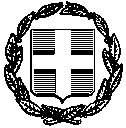 ΥΠΕΥΘΥΝΗ ΔΗΛΩΣΗ (άρθρο 8 Ν.1599/1986)Η ακρίβεια των στοιχείων που υποβάλλονται με αυτή τη δήλωση μπορεί να ελεγχθεί με βάση το αρχείο άλλων υπηρεσιών (άρθρο 8 παρ. 4 Ν. 1599/1986)Ημερομηνία:  …./…./2022Ο / Η Δηλών/ούσα(Υπογραφή)(1)  	Αναγράφεται από τον ενδιαφερόμενο πολίτη ή Αρχή ή η Υπηρεσία του δημόσιου τομέα, που απευθύνεται η αίτηση.(2) 	Αναγράφεται ολογράφως. (3) 	Όποιος εν γνώσει του δηλώνει ψευδή γεγονότα ή αρνείται ή αποκρύπτει τα αληθινά με έγγραφη υπεύθυνη δήλωση του άρθρου 8 τιμωρείται με φυλάκιση τουλάχιστον τριών μηνών. Εάν ο υπαίτιος αυτών των πράξεων σκόπευε να προσπορίσει στον εαυτόν του ή σε άλλον περιουσιακό όφελος βλάπτοντας τρίτον ή σκόπευε να βλάψει άλλον, τιμωρείται με κάθειρξη μέχρι 10 ετών.Στοιχεία ΕργαζομένουΣτοιχεία ΕργαζομένουΣτοιχεία ΕπιχείρησηςΣτοιχεία ΕπιχείρησηςΕΠΩΝΥΜΟΕΠΩΝΥΜΙΑ ΕΠΙΧΕΙΡΗΣΗΣΟΝΟΜΑΔΡΑΣΤΗΡΙΟΤΗΤΑ ΕΠΙΧ/ΣΗΣΠΑΤΡΩΝΥΜΟΚΑΔΜΗΤΡΩΝΥΜΟΑΦΜ/ΔΟΥΠΟΛΗΔΙΕΥΘΥΝΣΗΔΙΕΥΘΥΝΣΗ / ΤΚΤΚΗΜ. ΓΕΝΝΗΣΗΣΤΗΛΕΦΩΝΟΣΤΑΘ. ΤΗΛΕΦΩΝΟEMAILΚΙΝ. ΤΗΛΕΦΩΝΟΑΡ. ΕΡΓΑΖΟΜΕΝΩΝEMAILΈχετε παρακολουθήσει σεμινάριο ΛΑΕΚ :                             ΝΑΙ                                            ΟΧΙΑν Ναι συμπληρώστε το έτος:     __________Είστε εποχικός υπάλληλος :       ΝΑΙ                                                                        ΟΧΙ       Δηλώνω Υπεύθυνα ότι συναινώ στην χρήση και επεξεργασία των προσωπικών μου δεδομένων για τις ανάγκες του προγράμματος και θα διατηρηθούν έως και τον προβλεπόμενο χρόνο επιτρεπτού ελέγχου.  ΥΠΟΓΡΑΦΗ :            ………………………………………………Έχετε παρακολουθήσει σεμινάριο ΛΑΕΚ :                             ΝΑΙ                                            ΟΧΙΑν Ναι συμπληρώστε το έτος:     __________Είστε εποχικός υπάλληλος :       ΝΑΙ                                                                        ΟΧΙ       Δηλώνω Υπεύθυνα ότι συναινώ στην χρήση και επεξεργασία των προσωπικών μου δεδομένων για τις ανάγκες του προγράμματος και θα διατηρηθούν έως και τον προβλεπόμενο χρόνο επιτρεπτού ελέγχου.  ΥΠΟΓΡΑΦΗ :            ………………………………………………AΦΜΈχετε παρακολουθήσει σεμινάριο ΛΑΕΚ :                             ΝΑΙ                                            ΟΧΙΑν Ναι συμπληρώστε το έτος:     __________Είστε εποχικός υπάλληλος :       ΝΑΙ                                                                        ΟΧΙ       Δηλώνω Υπεύθυνα ότι συναινώ στην χρήση και επεξεργασία των προσωπικών μου δεδομένων για τις ανάγκες του προγράμματος και θα διατηρηθούν έως και τον προβλεπόμενο χρόνο επιτρεπτού ελέγχου.  ΥΠΟΓΡΑΦΗ :            ………………………………………………Έχετε παρακολουθήσει σεμινάριο ΛΑΕΚ :                             ΝΑΙ                                            ΟΧΙΑν Ναι συμπληρώστε το έτος:     __________Είστε εποχικός υπάλληλος :       ΝΑΙ                                                                        ΟΧΙ       Δηλώνω Υπεύθυνα ότι συναινώ στην χρήση και επεξεργασία των προσωπικών μου δεδομένων για τις ανάγκες του προγράμματος και θα διατηρηθούν έως και τον προβλεπόμενο χρόνο επιτρεπτού ελέγχου.  ΥΠΟΓΡΑΦΗ :            ………………………………………………ΔΟΥΈχετε παρακολουθήσει σεμινάριο ΛΑΕΚ :                             ΝΑΙ                                            ΟΧΙΑν Ναι συμπληρώστε το έτος:     __________Είστε εποχικός υπάλληλος :       ΝΑΙ                                                                        ΟΧΙ       Δηλώνω Υπεύθυνα ότι συναινώ στην χρήση και επεξεργασία των προσωπικών μου δεδομένων για τις ανάγκες του προγράμματος και θα διατηρηθούν έως και τον προβλεπόμενο χρόνο επιτρεπτού ελέγχου.  ΥΠΟΓΡΑΦΗ :            ………………………………………………Έχετε παρακολουθήσει σεμινάριο ΛΑΕΚ :                             ΝΑΙ                                            ΟΧΙΑν Ναι συμπληρώστε το έτος:     __________Είστε εποχικός υπάλληλος :       ΝΑΙ                                                                        ΟΧΙ       Δηλώνω Υπεύθυνα ότι συναινώ στην χρήση και επεξεργασία των προσωπικών μου δεδομένων για τις ανάγκες του προγράμματος και θα διατηρηθούν έως και τον προβλεπόμενο χρόνο επιτρεπτού ελέγχου.  ΥΠΟΓΡΑΦΗ :            ………………………………………………ΑΔΤΈχετε παρακολουθήσει σεμινάριο ΛΑΕΚ :                             ΝΑΙ                                            ΟΧΙΑν Ναι συμπληρώστε το έτος:     __________Είστε εποχικός υπάλληλος :       ΝΑΙ                                                                        ΟΧΙ       Δηλώνω Υπεύθυνα ότι συναινώ στην χρήση και επεξεργασία των προσωπικών μου δεδομένων για τις ανάγκες του προγράμματος και θα διατηρηθούν έως και τον προβλεπόμενο χρόνο επιτρεπτού ελέγχου.  ΥΠΟΓΡΑΦΗ :            ………………………………………………Έχετε παρακολουθήσει σεμινάριο ΛΑΕΚ :                             ΝΑΙ                                            ΟΧΙΑν Ναι συμπληρώστε το έτος:     __________Είστε εποχικός υπάλληλος :       ΝΑΙ                                                                        ΟΧΙ       Δηλώνω Υπεύθυνα ότι συναινώ στην χρήση και επεξεργασία των προσωπικών μου δεδομένων για τις ανάγκες του προγράμματος και θα διατηρηθούν έως και τον προβλεπόμενο χρόνο επιτρεπτού ελέγχου.  ΥΠΟΓΡΑΦΗ :            ………………………………………………ΑΜΚΑΈχετε παρακολουθήσει σεμινάριο ΛΑΕΚ :                             ΝΑΙ                                            ΟΧΙΑν Ναι συμπληρώστε το έτος:     __________Είστε εποχικός υπάλληλος :       ΝΑΙ                                                                        ΟΧΙ       Δηλώνω Υπεύθυνα ότι συναινώ στην χρήση και επεξεργασία των προσωπικών μου δεδομένων για τις ανάγκες του προγράμματος και θα διατηρηθούν έως και τον προβλεπόμενο χρόνο επιτρεπτού ελέγχου.  ΥΠΟΓΡΑΦΗ :            ………………………………………………Έχετε παρακολουθήσει σεμινάριο ΛΑΕΚ :                             ΝΑΙ                                            ΟΧΙΑν Ναι συμπληρώστε το έτος:     __________Είστε εποχικός υπάλληλος :       ΝΑΙ                                                                        ΟΧΙ       Δηλώνω Υπεύθυνα ότι συναινώ στην χρήση και επεξεργασία των προσωπικών μου δεδομένων για τις ανάγκες του προγράμματος και θα διατηρηθούν έως και τον προβλεπόμενο χρόνο επιτρεπτού ελέγχου.  ΥΠΟΓΡΑΦΗ :            ………………………………………………ΑΜΑΈχετε παρακολουθήσει σεμινάριο ΛΑΕΚ :                             ΝΑΙ                                            ΟΧΙΑν Ναι συμπληρώστε το έτος:     __________Είστε εποχικός υπάλληλος :       ΝΑΙ                                                                        ΟΧΙ       Δηλώνω Υπεύθυνα ότι συναινώ στην χρήση και επεξεργασία των προσωπικών μου δεδομένων για τις ανάγκες του προγράμματος και θα διατηρηθούν έως και τον προβλεπόμενο χρόνο επιτρεπτού ελέγχου.  ΥΠΟΓΡΑΦΗ :            ………………………………………………Έχετε παρακολουθήσει σεμινάριο ΛΑΕΚ :                             ΝΑΙ                                            ΟΧΙΑν Ναι συμπληρώστε το έτος:     __________Είστε εποχικός υπάλληλος :       ΝΑΙ                                                                        ΟΧΙ       Δηλώνω Υπεύθυνα ότι συναινώ στην χρήση και επεξεργασία των προσωπικών μου δεδομένων για τις ανάγκες του προγράμματος και θα διατηρηθούν έως και τον προβλεπόμενο χρόνο επιτρεπτού ελέγχου.  ΥΠΟΓΡΑΦΗ :            ………………………………………………ΑΡ. ΙΒΑΝ - ΤΡΑΠΕΖΑΈχετε παρακολουθήσει σεμινάριο ΛΑΕΚ :                             ΝΑΙ                                            ΟΧΙΑν Ναι συμπληρώστε το έτος:     __________Είστε εποχικός υπάλληλος :       ΝΑΙ                                                                        ΟΧΙ       Δηλώνω Υπεύθυνα ότι συναινώ στην χρήση και επεξεργασία των προσωπικών μου δεδομένων για τις ανάγκες του προγράμματος και θα διατηρηθούν έως και τον προβλεπόμενο χρόνο επιτρεπτού ελέγχου.  ΥΠΟΓΡΑΦΗ :            ………………………………………………Έχετε παρακολουθήσει σεμινάριο ΛΑΕΚ :                             ΝΑΙ                                            ΟΧΙΑν Ναι συμπληρώστε το έτος:     __________Είστε εποχικός υπάλληλος :       ΝΑΙ                                                                        ΟΧΙ       Δηλώνω Υπεύθυνα ότι συναινώ στην χρήση και επεξεργασία των προσωπικών μου δεδομένων για τις ανάγκες του προγράμματος και θα διατηρηθούν έως και τον προβλεπόμενο χρόνο επιτρεπτού ελέγχου.  ΥΠΟΓΡΑΦΗ :            ………………………………………………ΘΕΣΗ ΕΡΓΑΣΙΑΣΈχετε παρακολουθήσει σεμινάριο ΛΑΕΚ :                             ΝΑΙ                                            ΟΧΙΑν Ναι συμπληρώστε το έτος:     __________Είστε εποχικός υπάλληλος :       ΝΑΙ                                                                        ΟΧΙ       Δηλώνω Υπεύθυνα ότι συναινώ στην χρήση και επεξεργασία των προσωπικών μου δεδομένων για τις ανάγκες του προγράμματος και θα διατηρηθούν έως και τον προβλεπόμενο χρόνο επιτρεπτού ελέγχου.  ΥΠΟΓΡΑΦΗ :            ………………………………………………Έχετε παρακολουθήσει σεμινάριο ΛΑΕΚ :                             ΝΑΙ                                            ΟΧΙΑν Ναι συμπληρώστε το έτος:     __________Είστε εποχικός υπάλληλος :       ΝΑΙ                                                                        ΟΧΙ       Δηλώνω Υπεύθυνα ότι συναινώ στην χρήση και επεξεργασία των προσωπικών μου δεδομένων για τις ανάγκες του προγράμματος και θα διατηρηθούν έως και τον προβλεπόμενο χρόνο επιτρεπτού ελέγχου.  ΥΠΟΓΡΑΦΗ :            ………………………………………………ΕΚΠΑΙΔΕΥΤΙΚΟ ΕΠΙΠΕΔΟΈχετε παρακολουθήσει σεμινάριο ΛΑΕΚ :                             ΝΑΙ                                            ΟΧΙΑν Ναι συμπληρώστε το έτος:     __________Είστε εποχικός υπάλληλος :       ΝΑΙ                                                                        ΟΧΙ       Δηλώνω Υπεύθυνα ότι συναινώ στην χρήση και επεξεργασία των προσωπικών μου δεδομένων για τις ανάγκες του προγράμματος και θα διατηρηθούν έως και τον προβλεπόμενο χρόνο επιτρεπτού ελέγχου.  ΥΠΟΓΡΑΦΗ :            ………………………………………………Έχετε παρακολουθήσει σεμινάριο ΛΑΕΚ :                             ΝΑΙ                                            ΟΧΙΑν Ναι συμπληρώστε το έτος:     __________Είστε εποχικός υπάλληλος :       ΝΑΙ                                                                        ΟΧΙ       Δηλώνω Υπεύθυνα ότι συναινώ στην χρήση και επεξεργασία των προσωπικών μου δεδομένων για τις ανάγκες του προγράμματος και θα διατηρηθούν έως και τον προβλεπόμενο χρόνο επιτρεπτού ελέγχου.  ΥΠΟΓΡΑΦΗ :            ………………………………………………ΕΠΙΘΥΜΗΤΕΣ ΩΡΕΣ ΠΑΡΑΚΟΛΟΥΘΗΣΗΣΈχετε παρακολουθήσει σεμινάριο ΛΑΕΚ :                             ΝΑΙ                                            ΟΧΙΑν Ναι συμπληρώστε το έτος:     __________Είστε εποχικός υπάλληλος :       ΝΑΙ                                                                        ΟΧΙ       Δηλώνω Υπεύθυνα ότι συναινώ στην χρήση και επεξεργασία των προσωπικών μου δεδομένων για τις ανάγκες του προγράμματος και θα διατηρηθούν έως και τον προβλεπόμενο χρόνο επιτρεπτού ελέγχου.  ΥΠΟΓΡΑΦΗ :            ………………………………………………Έχετε παρακολουθήσει σεμινάριο ΛΑΕΚ :                             ΝΑΙ                                            ΟΧΙΑν Ναι συμπληρώστε το έτος:     __________Είστε εποχικός υπάλληλος :       ΝΑΙ                                                                        ΟΧΙ       Δηλώνω Υπεύθυνα ότι συναινώ στην χρήση και επεξεργασία των προσωπικών μου δεδομένων για τις ανάγκες του προγράμματος και θα διατηρηθούν έως και τον προβλεπόμενο χρόνο επιτρεπτού ελέγχου.  ΥΠΟΓΡΑΦΗ :            ………………………………………………	Ημ/νία Αίτησης          …...../…..../2022Ο/Η Αιτών/ούσα(Ον/νυμο /Υπογραφή)ΠΡΟΣ(1):Φ.Ε. ΕΡΓΟΔΟΤΩΝ / ΕΡΓΑΖΟΜΕΝΩΝΦ.Ε. ΕΡΓΟΔΟΤΩΝ / ΕΡΓΑΖΟΜΕΝΩΝΦ.Ε. ΕΡΓΟΔΟΤΩΝ / ΕΡΓΑΖΟΜΕΝΩΝΦ.Ε. ΕΡΓΟΔΟΤΩΝ / ΕΡΓΑΖΟΜΕΝΩΝΦ.Ε. ΕΡΓΟΔΟΤΩΝ / ΕΡΓΑΖΟΜΕΝΩΝΦ.Ε. ΕΡΓΟΔΟΤΩΝ / ΕΡΓΑΖΟΜΕΝΩΝΦ.Ε. ΕΡΓΟΔΟΤΩΝ / ΕΡΓΑΖΟΜΕΝΩΝΟ – Η Όνομα:Επώνυμο:Όνομα & Επώνυμο Πατέρα:Όνομα & Επώνυμο Μητέρας:Ημερομηνία γέννησης(2):Τόπος Γέννησης:Αρ. Δελτίου Ταυτότητας:Τηλ:Τόπος Κατοικίας:Οδός:Αριθ:ΤΚ:Αρ. Τηλεομοιοτύπου (Fax):Δ/νση Ηλεκτρ. Ταχυδρομείου (Εmail):Δ/νση Ηλεκτρ. Ταχυδρομείου (Εmail):Με ατομική μου ευθύνη και γνωρίζοντας τις κυρώσεις (3), που προβλέπονται από τις διατάξεις της παρ. 6 του άρθρου 22 του Ν. 1599/1986, δηλώνω ότι:Με ατομική μου ευθύνη και γνωρίζοντας τις κυρώσεις (3), που προβλέπονται από τις διατάξεις της παρ. 6 του άρθρου 22 του Ν. 1599/1986, δηλώνω ότι:Με ατομική μου ευθύνη και γνωρίζοντας τις κυρώσεις (3), που προβλέπονται από τις διατάξεις της παρ. 6 του άρθρου 22 του Ν. 1599/1986, δηλώνω ότι:Με ατομική μου ευθύνη και γνωρίζοντας τις κυρώσεις (3), που προβλέπονται από τις διατάξεις της παρ. 6 του άρθρου 22 του Ν. 1599/1986, δηλώνω ότι:Με ατομική μου ευθύνη και γνωρίζοντας τις κυρώσεις (3), που προβλέπονται από τις διατάξεις της παρ. 6 του άρθρου 22 του Ν. 1599/1986, δηλώνω ότι:Με ατομική μου ευθύνη και γνωρίζοντας τις κυρώσεις (3), που προβλέπονται από τις διατάξεις της παρ. 6 του άρθρου 22 του Ν. 1599/1986, δηλώνω ότι:Με ατομική μου ευθύνη και γνωρίζοντας τις κυρώσεις (3), που προβλέπονται από τις διατάξεις της παρ. 6 του άρθρου 22 του Ν. 1599/1986, δηλώνω ότι:Με ατομική μου ευθύνη και γνωρίζοντας τις κυρώσεις (3), που προβλέπονται από τις διατάξεις της παρ. 6 του άρθρου 22 του Ν. 1599/1986, δηλώνω ότι:Συναινώ στη χρήση και επεξεργασία των προσωπικών μου δεδομένων για τις ανάγκες του  παρόντος προγράμματος και στην διατήρηση αυτών έως και τον προβλεπόμενο χρόνο επιτρεπτού ελέγχου δηλαδή έως και την 31/12/2027.  Συναινώ στη χρήση και επεξεργασία των προσωπικών μου δεδομένων για τις ανάγκες του  παρόντος προγράμματος και στην διατήρηση αυτών έως και τον προβλεπόμενο χρόνο επιτρεπτού ελέγχου δηλαδή έως και την 31/12/2027.  Συναινώ στη χρήση και επεξεργασία των προσωπικών μου δεδομένων για τις ανάγκες του  παρόντος προγράμματος και στην διατήρηση αυτών έως και τον προβλεπόμενο χρόνο επιτρεπτού ελέγχου δηλαδή έως και την 31/12/2027.  Συναινώ στη χρήση και επεξεργασία των προσωπικών μου δεδομένων για τις ανάγκες του  παρόντος προγράμματος και στην διατήρηση αυτών έως και τον προβλεπόμενο χρόνο επιτρεπτού ελέγχου δηλαδή έως και την 31/12/2027.  Συναινώ στη χρήση και επεξεργασία των προσωπικών μου δεδομένων για τις ανάγκες του  παρόντος προγράμματος και στην διατήρηση αυτών έως και τον προβλεπόμενο χρόνο επιτρεπτού ελέγχου δηλαδή έως και την 31/12/2027.  Συναινώ στη χρήση και επεξεργασία των προσωπικών μου δεδομένων για τις ανάγκες του  παρόντος προγράμματος και στην διατήρηση αυτών έως και τον προβλεπόμενο χρόνο επιτρεπτού ελέγχου δηλαδή έως και την 31/12/2027.  Συναινώ στη χρήση και επεξεργασία των προσωπικών μου δεδομένων για τις ανάγκες του  παρόντος προγράμματος και στην διατήρηση αυτών έως και τον προβλεπόμενο χρόνο επιτρεπτού ελέγχου δηλαδή έως και την 31/12/2027.  Συναινώ στη χρήση και επεξεργασία των προσωπικών μου δεδομένων για τις ανάγκες του  παρόντος προγράμματος και στην διατήρηση αυτών έως και τον προβλεπόμενο χρόνο επιτρεπτού ελέγχου δηλαδή έως και την 31/12/2027.  Είμαι εργαζόμενος, με Α.Φ.Μ. ………………………………. και προέρχομαι από την επιχείρηση με την Επωνυμία ……………………………………………………………….…………..………………………..,  με Α.Φ.Μ.: ……………………..……………..Είμαι εργαζόμενος, με Α.Φ.Μ. ………………………………. και προέρχομαι από την επιχείρηση με την Επωνυμία ……………………………………………………………….…………..………………………..,  με Α.Φ.Μ.: ……………………..……………..Είμαι εργαζόμενος, με Α.Φ.Μ. ………………………………. και προέρχομαι από την επιχείρηση με την Επωνυμία ……………………………………………………………….…………..………………………..,  με Α.Φ.Μ.: ……………………..……………..Είμαι εργαζόμενος, με Α.Φ.Μ. ………………………………. και προέρχομαι από την επιχείρηση με την Επωνυμία ……………………………………………………………….…………..………………………..,  με Α.Φ.Μ.: ……………………..……………..Είμαι εργαζόμενος, με Α.Φ.Μ. ………………………………. και προέρχομαι από την επιχείρηση με την Επωνυμία ……………………………………………………………….…………..………………………..,  με Α.Φ.Μ.: ……………………..……………..Είμαι εργαζόμενος, με Α.Φ.Μ. ………………………………. και προέρχομαι από την επιχείρηση με την Επωνυμία ……………………………………………………………….…………..………………………..,  με Α.Φ.Μ.: ……………………..……………..Είμαι εργαζόμενος, με Α.Φ.Μ. ………………………………. και προέρχομαι από την επιχείρηση με την Επωνυμία ……………………………………………………………….…………..………………………..,  με Α.Φ.Μ.: ……………………..……………..Είμαι εργαζόμενος, με Α.Φ.Μ. ………………………………. και προέρχομαι από την επιχείρηση με την Επωνυμία ……………………………………………………………….…………..………………………..,  με Α.Φ.Μ.: ……………………..……………..